Nhằm phục vụ công tác tự đánh giá, nâng cao chất lượng phục vụ đào tạo và môi trường làm việc tại Trường, các CBQL, GV, CBCV, NV (gọi chung là Thầy/Cô) vui lòng cho ý kiến đánh giá bằng cách trả lời các câu hỏi trong phiếu khảo sát này. Hãy tô đen hoặc đánh dấu  vào ô  trước mỗi lựa chọn.Phần I. Thông tin chungThuộc đơn vị (Khoa/Viện/Trung tâm/Phòng/Ban): 		 Vị trí công việc hiện nay: Cán bộ quản lý  ☐   Giảng viên    ☐	  Chuyên viên    ☐        Nhân viên    ☐	Giới tính:  	                         Nam                ☐                 Nữ          ☐Thâm niên công tác: Dưới 5 năm         ☐    Từ 5 năm đến dưới 10 năm   ☐         Trên 10 năm      ☐Tuổi:	                      Dưới 35        ☐                    Từ 35 đến 45         ☐   	           Trên 45    ☐Phần II. Ý kiến của cán bộ quản lý, giảng viên, chuyên viên, nhân viên1: Hoàn toàn không đồng ý;  2: Không đồng ý;   3: Tương đối đồng ý;   4: Đồng ý;    5: Hoàn toàn đồng ýXI. Ý kiến khác…………………………………………………………………………………………………………….Chân thành cảm ơn ý kiến đóng góp của Thầy/Cô!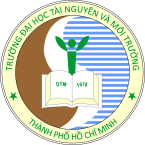 PHIẾU KHẢO SÁT CÁN BỘ QUẢN LÝ – GIẢNG VIÊNCHUYÊN VIÊN - NHÂN VIÊN VỀ MÔI TRƯỜNG LÀM VIỆC TẠI TRƯỜNGTTCác tiêu chí đánh giáMức độ đánh giáMức độ đánh giáMức độ đánh giáMức độ đánh giáMức độ đánh giáMức độ đánh giáI.Chiến lược phát triển của Nhà trường (Từ câu 1 đến câu 25 dùng chung cho tất cả CBQL,GV, CBCV, NV trong trường)Thầy/Cô có tham gia xây dựng, phát triển tầm nhìn, sứ mạng, văn hóa chất lượng, triết lý giáo dục, giá trị cốt lõi của Nhà trườngTầm nhìn, sứ mạng, văn hóa chất lượng, triết lý giáo dục, giá trị cốt lõi của Nhà trường đáp ứng nhu cầu và sự hài lòng của Thầy/Cô Chiến lược phát triển của Nhà trường phù hợp với tầm nhìn, sứ mạng, văn hóa chất lượng, triết lý giáo dục, giá trị cốt lõi Tầm nhìn, sứ mạng, văn hóa chất lượng, triết lý giáo dục, giá trị cốt lõi được cải tiến trong quá trình phát triển của Nhà trườngII.Chế độ chính sáchChính sách lương thưởng, phúc lợi và an sinh thể hiện rõ ràng, công khai, minh bạchChế độ phụ cấp, khen thưởng, phúc lợi và an sinh được triển khai đúng quy địnhThu nhập tăng thêm phù hợp với năng lực và sự đóng góp trong hoàn thành công việc của Thầy/Cô Thầy/Cô hài lòng về mức độ khen thưởng trong các ngày lễ, Tết, thưởng thành tích cá nhânChính sách dành cho công tác đào tạo/bồi dưỡng đáp ứng nhu cầu chuyên môn của công việcCác tiêu chí, quy trình bổ nhiệm được công bố rõ ràng, công khai, minh bạchCơ hội thăng tiến trong nghề nghiệp khách quan, công bằng III.Cấp quản lý trực tiếpTrong quá trình công tác, cán bộ quản lý của Thầy/Cô:Giao việc hợp lý và có các tiêu chí đánh giá cụ thể về thời hạn và chất lượng hoàn thành công việcTạo điều kiện cho Thầy/Cô hoàn thành công việcĐánh giá kết quả công việc khách quan, công bằng và hợp lýCó phản hồi kịp thời để cải tiến chất lượng công việc Lắng nghe tâm tư, nguyện vọng và thể hiện sự thấu hiểu đối với nhân viênIV.Môi trường làm việc tại đơn vịĐồng nghiệp sẵn sàng chia sẻ thông tin, kinh nghiệm, giúp đỡ lẫn nhauĐồng nghiệp hòa đồng, thân thiệnNơi làm việc được trang bị đầy đủ phương tiện, thiết bịMôi trường làm việc mang tính thử thách, giúp Thầy/Cô phát triển chuyên mônV.Sự thỏa mãn công việcTrong thời gian công tác tại đơn vị, Thầy/Cô hài lòng về:Công việc hiện tạiSự công bằng của lãnh đạo đơn vịSự dân chủ trong đơn vịSự đoàn kết trong đơn vịHoạt động của các cơ chế phản hồi ý kiến của Nhà trường hiện nay (đường dây nóng, tiếp thu ý kiến định kỳ vào thứ sáu hàng tuần của Đảng ủy, BGH, công đoàn, ...) là phù hợp và hiệu quảVị trí việc làm được giao phù hợp với năng lực của Thầy/Cô Thầy/Cô sẽ gắn bó công tác lâu dài tại đơn vịQuy trình xây dựng,  phát triển và cải thiện chương trình đào tạo của Nhà Trường/Khoa là phù hợpVI.Chương trình đào tạo (từ câu 26 đến câu 71  dành riêng cho Thầy/Cô làm công tác giảng dạyCTĐT cân đối giữa kiến thức chung và kiến thức chuyên ngànhTỷ lệ phân bố giữa lý thuyết và thực hành  là hợp lýNội dung CTĐT được cập nhật, đổi mới để đáp ứng nhu cầu xã hộiChuẩn đầu  ra của CTĐT đáp ứng được tầm nhìn, sứ mạng, mục tiêu, triết lý giáo dục của Khoa và Nhà trườngThầy/Cô được tham gia xây dựng, điều chỉnh CĐR và CTĐT của đơn vịThầy/Cô biết mục tiêu, CĐR của ngành đào tạoMục tiêu ĐT, CĐR của ngành phù hợp điều kiện của TrườngMục tiêu và CĐR của ngành phù hợp với yêu cầu của xã hộiCTĐT có tính mềm dẻo và thuận lợiNội dung CTĐT có tính hợp lýSố lượng môn tự chọn đáp ứng yêu cầu chương trình đã thiết kếCTĐT gắn kết lý thuyết với thực hành, thực tập và tốt nghiệpCTĐT chú trọng đào tạo năng lực tư duy, kỹ năng cần thiếtHP có mục tiêu, CĐR rõ ràngMục tiêu HP phù hợp với yêu cầu của xã hộiNội dung HP phù hợp với mục tiêu ngành họcPhương pháp giảng dạy phù hợp với nội dung HPTỷ lệ phân bổ lý thuyết và thực hành trong HP hợp lýHP cung cấp cho NH những kiến thức cần thiếtHP giúp NH nâng cao khả năng tự họcHP giúp NH phát triển kỹ năng tư duy, nghiên cứu, sáng tạoHP giúp NH phát triển kỹ năng làm việc nhómHP giúp NH phát triển kỹ năng giải quyết VĐ, xử lý thông tinHP giúp NH phát triển kỹ năng giao tiếpHP giúp NH phát triển kỹ năng sử dụng ngoại ngữHP giúp NH phát triển kỹ năng ứng dụng công nghệ thông tinHP giúp NH phát triển kỹ năng tìm kiếm việc làmKiến thức, kỹ năng và thái độ của sinh viên tốt nghiệp khi ra trường phù hợp CĐR và nhu cầu xã hộiVị trí việc làm của sinh viên khi tốt nghiệp phù hợp nhu cầu xã hội và nhà tuyển dụngVII.Chức năng Nghiên cứu khoa học (NCKH)Nhà trường có những chính sách hỗ trợ cho việc NCKHThầy/Cô được tự do lựa chọn và đề xuất đề tài NCKHQuy định, hướng dẫn việc xét duyệt và nghiệm thu đề tài NCKH được công bố công khaiViệc xét duyệt và nghiệm thu đề tài NCKH được thực hiện đúng quy trình Thầy/Cô hài lòng khi tham gia hoạt động NCKH VIII.Chức năng dịch vụTrong quá trình giảng dạy, Thầy/Cô có:Sản phẩm/Sáng kiến/Đề tài NCKH được chuyển giao công nghệ phục vụ cộng đồngTham gia các hoạt động kết nối doanh nghiệp phục vụ cộng đồngCác hoạt động ngoại khoá và công tác đoàn thể của sinh viên là phù hợp và hữu íchTham gia các hoạt động tình nguyện phục vụ cộng đồng Hài lòng với các hoạt động phục vụ cộng đồng của Nhà trườngIX.Cơ sở vật chất và trang thiết bịPhương tiện phục vụ giảng dạy đáp ứng nhu cầu đào tạoThiết bị thí nghiệm/thực hành đáp ứng nhu cầu giảng dạy và nghiên cứuPhòng thực hành/thí nghiệm có đầy đủ nội quy, hướng dẫn, quy định an toàn và thiết bị bảo hộ lao động  Tài liệu trong thư viện đáp ứng được nhu cầu giảng dạy và nghiên cứu Hệ thống wifi, internet hoạt động ổn định và đáp ứng nhu cầu công việcX.Các hoạt động hỗ trợThầy/Cô hài lòng với chất lượng hỗ trợ của các đơn vị sau đây:Phòng Đào tạo     Phòng Khoa học công nghệ  & Quan hệ đối ngoạiPhòng Khảo thí, Đảm bảo chất lượng và Thanh tra giáo dụcPhòng Công tác sinh viênPhòng Kế hoạch - Tài chínhPhòng Tổ chức cán bộPhòng Hành chính – Quản trị   Viện Nghiên cứu phát triển bền vữngTrung tâm Giáo dục thường xuyênTrung tâm Ngoại ngữ - Tin họcTrung tâm Thông tin – Thư việnTrung tâm Tư vấn và Dich vụ tài nguyên và môi trườngGiáo vụ KhoaĐược sự hỗ trợ về chuyên môn từ Trường, Khoa,Tổ bộ môn